Муниципальное бюджетное дошкольное образовательное учреждение«Детский сад №15 «Аленушка» города Евпатории Республики Крым»297408, Российская Федерация, Республика Крым,г. Евпатория, ул. Дм.Ульянова, 41/1ОГРН – 1149102178158, ИНН – 9110087184, КПП - 911001001т:(36569) 2-51-09 sadik_alenuschka-evp@crimeaedu.ruУТВЕРЖДАЮ                                                                Заведующий МБДОУ «ДС№15                                                  «Аленушка» города Евпатории                                           Республики Крым»                                           ___________    Федулова Е.В.Приказ № 597/0-17                                          « 30 »  августа   2021 г.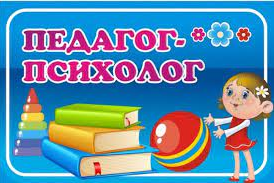 Разработала:
Ольчедаевская Е.В.,
педагог-психолог   г. Евпатория2021- 2022 учебный годЦель паспортизации кабинета педагога-психолога:Отобразить состояние кабинета, его готовность к обеспечению требований стандартов образования, определить основные направления работы по проведению в кабинете  образовательного процесса, коррекционной, консультативной работыФункциональное использование:Кабинет предназначен: для индивидуальной консультативной и коррекционной работы с детьми и консультативной работы со взрослыми. Групповая работа, в соответствии с планом, проводится в других свободных помещениях - в музыкальном, физкультурном залах или в групповой комнате.Ответственные:Педагог-психолог: Ольчедаевская Е.В., образование - высшее, категория – первая стаж- 17лет. Технические характеристики	Кабинет педагога- психолога располагается на первом этаже  корпуса №1. Площадь кабинета 8 м 2 . Окно позволяет иметь естественное освещение. Цвет стен, пола, мебели, штор спокойный , пастельных тонов, не вызывающих возбуждения и раздражения. 	Мебель (для взрослого и детей) в кабинете установлена в соответствии с требованиями безопасной и комфортной её эксплуатации. Искусственное освещение соответствует Постановление Главного государственного санитарного врача РФ от 28.09.2020г. № 28 «Об утверждении санитарных правил СП 2.4.3648-20«Санитарно-эпидемиологические требования к организациям воспитания и обучения, отдыха и оздоровления детей и молодежи»;ДОКУМЕНТЫ, РЕГЛАМЕНТИРУЮЩИЕ РАБОТУ ПЕДАГОГА-ПСИХОЛОГА В ДОУ Федеральный закон «Об образовании в Российской Федерации» (в редакции от 25.12.2018, № 497, статьи: 2,41, 42,44,47,64,79;  Приказ Министерства образования Российской Федерации от 22.10.99. № 636 «Об утверждении положения о службе практической психологии в системе Министерства образования РФ»; Приказ Министерства образования и науки Российской Федерации от 24.12.2010 г. № 2075 «О продолжительности рабочего времени (норме часов педагогической работы за ставку заработной платы) педагогических работников образовательного учреждения»Базовый компонент деятельности педагога-психолога дошкольной образовательной организации.Положение о психолого-педагогическом консилиуме муниципального автономного дошкольного образовательного учреждения «Детский сад № 4 «Марьюшка»Приказ  Министерство общего и профессионального образования Ростовской области № 49 от 31.01.2011 Об утверждении Положения «О кабинете педагога-психолога в образовательном учреждении»Приказ Минобрнауки России от11.05.2016 № 536 «Об утверждении Особенностей режима рабочего времени и времени отдыха педагогических и иных работников организаций , осуществляющих образовательную деятельность»Приказ Министерства просвещения РФ от 31.07.2020 № 373 «Об утверждении Порядка организации и осуществления образовательной деятельности по основным общеобразовательным программам – образовательным  программам дошкольного образованияПисьмо  Минобразования РФ от 22.07.1997 № 990/14 – 15Конвенция о правах ребенкаПисьмо Министерства общего и профессионального образования Российской Федерации « О практике проведения диагностики развития ребенка в системе дошкольного образования» от 07.04.1999 № 70/23-16Этический кодекс педагогов-психологов службы практической психологииПисьмо Минобразования РФ от 24.12.2001 № 29/1886 -6 «Об использовании рабочего времени педагога-психолога образовательного учреждения»ФОРМЫ УЧЕТА ДЕЯТЕЛЬНОСТИ И ОТЧЕТНОСТЬ 
ПЕДАГОГА-ПСИХОЛОГАПедагог – психолог ведет учет проводимой работы по следующим формам:1. План работы педагога-психолога образовательного учреждения. 2. График работы (Циклограмма) .3. Аналитический отчёт о работе педагога-психолога за учебный год. 4. Индивидуальные карты детей. 5. Список воспитанников для коррекционной- развивающей работы. 6. Программы коррекционно-развивающих занятий. 7. Журнал консультаций психолога. 8. Журнал учёта групповых форм работы. 9. Журнал учёта диагностических исследований. 10. Журнал отзывов о мероприятиях,  проводимых педагогом- психологом. 11. Диагностический и психо-коррекционный инструментарий для работы с детьми разного возраста. 12. Бланки для регистрации результатов обследованияПредметы мебели Шкаф для методических разработок и документации 3Напольный стол  игр песком 1Настольный планшет для игр с песком -1кресло детское 2Стол для детей «Ромашка»1Стулья детские 8стулья 2Стол рабочий 1Тумбочка 1Оборудование в сенсорной зоне 2 Подушки маленькие Кривое зеркало  1Шторка-домик для уединения 1Дополнительные средства Напольная игра «Сырный ломтик»-1зеркало 2Доска магнитная 1Коврограф «Ларчик Воскобовича» -1Ковер напольный 1Перечень методических средств кабинетаДиагностический материал 1. Тест Тэммл, Дорки, Амен (для девочек, (для мальчиков) С 5 лет 12. Тест Е. Торренса. Диагностика креативности. С 5 лет 13. Тест детской апперцепции С 4 лет 14. Методика «Улицы» модификация (методики Дембо-Рубинштейн) С 6-7 лет 15. Диагностика психического развития детей. Т. Д. Марциковская С 3 лет 16. Проективная меодика «Кактус» С 3 лет 17. Коса-Бирмана методика «Заколдованная Семья» С 4 лет 18. Рисуночная методика «Разноцветные домики» Н. И. Ганошенко, И. В. Тихомиров С 4 лет 19. Методика выявления уровня развития коммуникативной деятельности детей 3-7 лет (М. И. Лисиной) С 3 -7 лет 110. Методика С. А. Шеина 111. Методика диагностики уровня эмоционального выгорания В. В. Бойко 112. «экспресс-методика» по изучеию социально-психологического климата в трудовом коллективе. О. С. Михалюк, А. Ю. Шалыто 1Материал для продуктивной деятельности Альбомы для рисования 8Цветная бумага 3Цветной картон 3Цветные карандаши 3Простые карандаши 10Гуашь 3Пластилин 5Дидактические пособияИгры Воскобовича«Чудо Крестики 2» - 1«Чудо Крестики 3» - 2Геоконт «Великан» -1Геоконт «Малыш» -8Игровизор -8«Квадрат Воскобовича (четырехцветный)» -8«Квадрат Воскобовича (двухцветный)» -8«Конструктор букв» - 8Эрудит "Яблонька" -1Эрудит "Снеговик " -1Эрудит "Ромашка" -1«Прозрачный квадрат» -8«шнур Затейник» - 4«Змейка» -8«Геовизор» -8«Волшебная восьмерка» -8 Игровой набор «Дары Фрёбеля» Модуль 1 «Шерстяные мячики»Модуль 2 «Основные тела»Модуль 3 «Куб из кубиков»Модуль 4 «Куб из брусков»Модуль 5 «Кубики и призмы»Модуль 6 «Кубики, столбики, кирпичики»Модуль 7 «Цветные фигурки»Модуль 8 «Палочки»Модуль 9 «Кольца и полукольца»Модуль 10 «Фишки»Модуль 11 «Цветные тела»Модуль 12 «Мозайка. Шнуровка»Модуль 13 «Башенки»Модуль14 «Арки и цифры»Игры на развитие тактильных ощущенийТактильные варежки – 10 парТактильные дощечки – 10 штТактильные шары (набор) – 1Тактильные планшеты (набор) -1 Деревянные фигурки (чудесный мешочек) -1Учебно-игровые пособия Цветные счетные палочки Кюизера – 8Цветные кубики Никитина «Сложи узор» -8Учебно-игровое пособие «логические блоки Дьенеша» -4Развивающая игра «Уникуб» -5 Домино -2 Логический квадрат -2 Сортировщик «Бабочка» - 1Деревянный конструктор (50 деталей) -1Лото для детей и родителей – 3 Дидактическое пособие  «Цветные часы» -1Мозайка Шнуровка «сырный ломтик» -2Шнуровка «грибок» - 2Шнуровка «яблоко» -1 Шнуровка «Кораблик» -1Шнуровка «бусы» (мешочек) -1Шнуровка «Бусы» (баночка) -1Шнуровка «Листик» -1Шнуровка «одень львенка» -1Пирамидка -3Неволяшка -1Матрешка -1Набор мелких игрушек «Киндер» -1Настольно- печатные пособия Методические советы по использованию комплекта игр и упражнений с цветными палочками Кюизера Демонстрационный материал к логическим блокам ДьенешаАльбом заданий «Чудо-кубики» к кубикам Никитина ( 4-8 лет) – 3Альбом заданий «Чудо-кубики» к кубикам Никитина ( 2-5 лет) – 3Использование игрового набора «Дары Фребеля» (методические рекомендации)Использование игрового набора «Дары Фребеля» (в образовательной области «Чтение художественной литературы»)Использование игрового набора «Дары Фребеля» (в образовательной области «Труд»)Использование игрового набора «Дары Фребеля» (в образовательной области «Безопасность»)Использование игрового набора «Дары Фребеля» (в образовательной области «Социализация»)Использование игрового набора «Дары Фребеля» (в образовательной области « Художественное творчество»)Использование игрового набора «Дары Фребеля» (в образовательной области «Здоровье»)Использование игрового набора «Дары Фребеля» (в образовательной области «Познание»)Использование игрового набора «Дары Фребеля» (в образовательной области «Коммуникация»)Использование игрового набора «Дары Фребеля» (в образовательной области «Музыка»)Использование игрового набора «Дары Фребеля» (в образовательной области «Физическая культура»)Умный шнурок -1Альбом эмоций «Учимся понимать друг друга» - 1          Дидактические куклы и игрушки. Кукла МашаПерсонаж кукольного театра «Девочка»Персонаж кукольного театра «Мальчик»Персонаж кукольного театра «Медведь»Персонаж кукольного театра «Лиса »Персонаж кукольного театра «Волк»Персонаж кукольного театра «Колобок»Мягкая игрушка «Слон»Мягкая игрушка «Мышка»Игрушка перевертыш «Горе –радость» -3           Аудио кассеты и дискиТропический рай 1Голоса животных птиц 1«Времена года» Вивальди 1Штраус 1Музыка для медитаций 1Лес. Волшебная музыка для детей 1Луг. Волшебная музыка для детей 1Звуки природы для релаксации 1Успокаивающая музыка для мам и малышей 1Океанский прибой 1               Стендовая информация«Что я хочу знать о проблеме гипертивности»«Когда родитель краснеет за своего ребенка»«Воздействие рекламы на детей дошкольного возраста»«Игры в квартире, дома и на даче»«Адаптация ребенка к детскому саду»«Прогноз вероятной степени адаптации ребенка к условиям ДОУ»«Основные показатели развития ребенка раннего возраста (2-3 года) »«Как воспитать лидера»«Взять, что плохо лежит…. Воровство в дошкольном возрасте»«Адаптация к детскому саду: попытка или пытка? »«Готовим ребенка к школе. Умеем читать, но не умеем учится»«Хочу новую игрушку. Советы психолога, как не идти на провокации и не уступать капризам ребенка»«Психологическая готовность к школьному обучению»«Вот он я! Особенный ребенок. Демонстративность, агрессивность»«От вины к ответственности»«Развод и дети. Как помочь ребенку справиться со стрессом? »«Первый класс 6 или 7 лет? »«Мои ребенок левша»«Игры для развития речи и мышления дошкольников»             Учебно-методическая литератураНастольная книга практического психолога. Ч.1 Е.И.Рогова: «Издательство ВЛАДОС-ПРЕСС», 20011. Настольная книга практического психолога. Ч.2  Е.И.Рогова: «Издательство ВЛАДОС-ПРЕСС», 2001 Работа педагога – психолога в ДОУ.Микляева Н. В., Микляева Ю. В. М. : Айрис- пресс, 2005. Практикум для детского психолога. Широкова Г. А., Жадько Е. Г. Ростов н/Д: «Феникс», 2004. Перспективное планирование работы психолога в ДОУ. Практическое пособие. Г.А.Прохорова: М. Айрис-Пресс, 2006.Руководство практического психолога. Готовность к школе: развивающие программы.И.В.Дубровина: М.-Академ А, 1997.Психолог в дошкольном учреждении. Методические рекомендации к практической деятельности. Т.В.Лавреньтьева: ООО «издательство Гном и Д», 2002.Тестирование детей. В.Богомолов: Ростов н/Д: «Феникс», 2005. Психодиагностика. Коллекция лучших тестов. О.Н.Истратова, Т.В.Эксакусто. . Ростов н/Д: «Феникс», 2009. Лучшие психологические тесты. М.В.Олейникова. ООО «Издательство «Сова», 2010.Методические матералы для психологическго обследования детей 5-7 лет.В.И.Чирков:НПЦ «Психодиагностика», 1995Содержание и организация диагностической работы в дошкольном образовательном учреждении. Методические рекомендации. .Е.А.Ничепорюк: Ростов-на-Дону, 2001.Индивидуальная психологическая диагностика ребенка 5-7 лет. А.Н.Веракса: М. Мозайка-синтез, 2012Азбука общения. Л.М.Шипицына, Л.М.Защиринская.: Детство-пресс, 1998Как учить детей общаться. Д.И.Бойков, С.В.Бойкова.: С-Петрбург, НОУ «Союз», 2004Удивляюсь, злюсь, боюсь, хвастаюсь и радуюсь. С.В.Крюкова, Н.П.Слободянник: М. Генезис, 2007.Вкус и запах радости. Л.А.Никифорова: М.Книголюб, 2005.Коррекционно-развивающие занятия в старшей  группе. В.Л.Шарохина: М.Книголюб, 2005. Коррекционно-развивающие занятия в подготовительной группе. Л.И.Катаева: М.Книголюб, 2005. Развитие творческих способностей детей 5-7 лет. С.Г.Королева: Волгоград. «Учитель», 2010.Программа психологического сопровождения дошкольника при подготовке к школьному обучению. Т.В.Ананьева: С-Петербург, Детство-пресс, 2011.Учимся сочувствовать, сопереживать. Коррекционно-развивающие занятия для детей 5-8 лет. С.И.семенака: М.Аркти, 2004Психологическая коррекция агрессивного поведения детей. Т.П.Смирнова: Ростов н/Д: «Феникс», 2004Психология. Нестандартные занятия. Старшая группа. Р.А.Жукова: Волгоград, издательский дом «Корифей», 2010.Развитие воображения у детей. Л.Ю.Субботина: Ярославль, Академия развития, 1997Игры и упражнения по развитию творческого воображения у дошкольников В.Н.Лукьяненко, Н.И.Титаренко: Ростов- на –Дону, 1994.Детские страхи: решение проблемы в условиях детского сада. Т.В.Бавина, Е.И.Агаркова: М. Аркти, 2011Арт-терапия в работе с детьми. М.В.Киселева: С-Петербург, Речь. 2006Эмоции и чувства. А.Н.Лук: М.Знание, 1997.Общение детей до 5 лет. Ю.В.Филиппова: Ярославль, Академия Развития, 2001Развитие восприятия детей 3-7 лет. Т.В.Башаева: Ярославль, Академия Развития, 2001Организация психолого-педагогической помощи детям раннего возраста в условиях дошкольных образовательных учреждений. Опыт эксперементальной деятельности МБДОУ №293 г. Ростова –на -Дону, 2004Организация и содержание работы по адаптации детей в ДОУ. Практическое пособие. Н.В.Кирюхина: М. Айрис-пресс, 2005Психическое и физическое развитие ребенка от трех до пяти лет. А.С.Галанов.: М. Аркти, 2005Занятия психолога с детьми 2-4 лет в период адаптации к дошкольному учреждению. А.С.Роньжина: Книголюб, 2003Развитие мелкой моторики рук у детей раннего возраста. 1-3 года. Е.А.Янушко: М. Мозаика-синтез, 2007Занятия по психогимнастике с дошкольниками. Методическое пособие. Е.А.Алябьева.: М. Сфера, 2008День за днем говорим и растем. Пособие по развитию детей раннего возраста. О.В.Елецкая, Е.Ю.Вареница: М. Сфера, 2005150 развивающих игр для дошкольников. У.Пенни:  ООО «Попурри», 2005Развивающие игры в ДОУ. Г.М.Бондаренко.: Воронеж: ИП Лакоценина, 2012Двигательный игротренинг для дошкольников .А..А. Потапчук: С-Петербург, Речь, 2003Тренинг преодоления конфликтов. Н.Н.Васильев.: С-Петербург, Речь, 2003Игра с правилами в дошкольном возрасте .Н.Я.Михайленко, Н.А.Короткова: Екатеринбург, 1997Развивающие игры. Загадочные истории. Л.Машин, Е. Мадышева: Харьков. Фолио, 1997Предупреждение и разрешение конфликтов к дошкольников.В.Я.Зедгенидзе: М.Айрис-дидактика, 2005Непослушный ребенок. Джеймс Добстон: Пенаты, 1992Физиолого-педагогическая коррекция моторики кисти ведущей руки Игры и игровые упражнения по развитию речи. Пособие для практических работников ДОУ. Г.С.Швайко: М.Айрис-дидактика, 2005Шестилетние дети с задержкой психического развития. У.В.Ульенкова: М.Педагогика. 1990Ребенок от 7-14 лет. Как научить вашего ребенка общаться. Лорен Бредвей.: М.Юнвейс, 1997Становление личности ребенка 6-7 лет. Н.И.Непомнящая.: М.Педагогика, 1992Практическая психология для родителей, или что я могу узнать о своем ребенке. Л.Матвеева, И.Выбойщик: М.АСТ-ПРЕСС, 1996Коммуникативный тренинг. Г.Б.Монина, Е.К.Лютова-Робертс: С-Петербург, Речь, 2010Общение с ребенком. Тренинг взаимодействия. И.В.Павлов: С-Петербург, Речь, 2008Знаете ли вы себя?. К.М.Левитан.: С.Профтекс, 1997